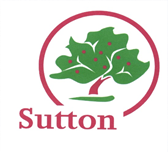 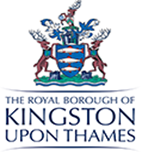 Dear Sir/MadamPlease click on the link below to access the on-line form to submit your comments.SL1049 Anne Boleyn's Walk Area